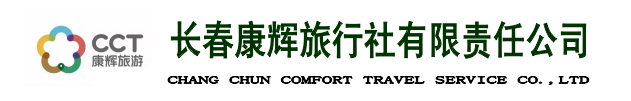 河南（天波杨府、开封府、小宋城、大宋武侠城、红旗渠、青年洞、万仙山、郭亮村挂壁公路、云台山、红石峡、潭瀑峡、茱萸峰、玻璃栈道、龙门石窟、白马寺、神州牡丹园、少林寺）双卧8日游【河南全景】】行程单行程安排费用说明其他说明产品编号GN1616134899a出发地长春市目的地行程天数8去程交通火车返程交通火车参考航班参考车次：去程：长春-开封 K128次(13:42—11:52)/K928(10:45—12:52)参考车次：去程：长春-开封 K128次(13:42—11:52)/K928(10:45—12:52)参考车次：去程：长春-开封 K128次(13:42—11:52)/K928(10:45—12:52)参考车次：去程：长春-开封 K128次(13:42—11:52)/K928(10:45—12:52)参考车次：去程：长春-开封 K128次(13:42—11:52)/K928(10:45—12:52)产品亮点行程特色                                行程特色                                行程特色                                行程特色                                行程特色                                产品介绍北宋著名抗辽英雄杨业府邸----天波杨府北宋著名抗辽英雄杨业府邸----天波杨府北宋著名抗辽英雄杨业府邸----天波杨府北宋著名抗辽英雄杨业府邸----天波杨府北宋著名抗辽英雄杨业府邸----天波杨府D1D1行程详情长春-开封长春站乘火车卧铺赴河南开封，沿途欣赏美丽的风景，开始愉快的旅程。用餐早餐：X     午餐：X     晚餐：X   住宿火车上D2D2行程详情开封抵达开封火车站，导游接团后安排中餐，餐后游览北宋时期著名抗辽英雄杨业的府邸【天波杨府】，为表示杨家世代抗辽报国的敬仰，宋大宗赵光义曾下御旨：经天波杨府门，文官落轿、武官下马，欣赏杨家将群塑、佘太君庙、杨家兵器等，聆听杨家将故事；参观【大宋武侠城】，景区是一座以北宋文化、城墙文化、和八朝文化为主题的风景区，欣赏《十字坡》或《武松醉打蒋门神》或《野猪林》为代表的北宋水浒题材演出，欣赏大型水浒攻城大剧——《三打祝家庄》（此剧目为我公司赠送），参观开封人的会客厅【小宋城】（约1小时），汇聚了流传千年的开封传统小吃，“灯火阑干时，香味正诱人”，游客品尝开封特色的小吃，后酒店入住。用餐早餐：X     午餐：√     晚餐：X   住宿开封D3D3行程详情开封-红旗渠早餐后游览北宋时期天下首府、包拯治理京师之地【开封府】（约1小时），品位大宋文化，拜包龙图，领略人间正气，权集公、检、法于一身的权利机关，北宋名臣包拯在此治理京师，了解“走后门”说法的由来；后乘车（约3.5小时）赴豫北名城林州，中餐后游览人工天河【红旗渠】，参观游览分水枢纽工程—分水苑（汉白玉浮雕、红旗渠纪念碑、分水闸、沙盘模型、6个展厅）、红旗渠咽喉工程青年洞、素有“小三峡”之称的络丝潭，后酒店入住。用餐早餐：√     午餐：√     晚餐：√   住宿林州D4D4行程详情万仙山-郭亮村-挂壁公路早餐后乘车赴【万仙山景区】游览约（5小时），游览1250米的绝壁长廊，红岩绝壁大峡谷，欣赏风景如画的天池，参观《举起手来》拍摄地郭亮村崖上人家【郭亮村】位于河南省新乡市辉县市西北60公里的太行深处沙窑乡海拔1700米，现有83户人家，共329人。郭亮村依山势坐落在千仞壁立的山崖上，地势险绝，景色优美，以奇绝水景和绝壁峡谷的【挂壁公路】闻名于世，又被誉为“太行明珠”。中餐后游览南坪景区观日月星石，游黑龙潭瀑布、白龙潭瀑布、龙潭沟，高山峡谷【丹分沟】，领略太行山的俏丽风光。用餐早餐：√     午餐：√     晚餐：√   住宿方庄D5D5行程详情云台山早餐后赴全球首批“世界地质公园”河南山水景观之代表【云台山】(约6小时)，游有着“自然山水精品廊”之称的【红石峡】，可欣赏九龙溪、白龙瀑、一线天等景点构成的独特峡谷景观。红石峡出口处的【子房湖】，中餐后游览【潭瀑峡】观由情人瀑、龙凤壁、唐王试剑石等景观构成的“三步一泉，五步一瀑，十步一潭”美妙绝伦的山水画卷;还可观水上太极拳表演，中国猕猴保护区【猕猴谷】，游览云台山的主峰--茱萸峰，海拔1298米，唐代大诗人王维登高写下了《九月九日忆山东兄弟》，或游览凤凰岭玻璃栈道（温馨提示：玻璃栈道属于刺激性游览项目，请游客朋友根据自身条件自愿选择，体验费20/人自理），体验会当凌绝顶，一览众山小的恢弘感觉，晚餐后酒店入住。用餐早餐：√     午餐：√     晚餐：√   住宿焦作D6D6行程详情白马寺-牡丹园-洛邑古城早餐后乘车（2小时）赴九朝古都洛阳游览世界文化遗产、中国三大石窟之一—【龙门石窟】(约2小时)，观宾阳三洞、莲花洞、万佛洞、奉仙寺等景点，以武则天为原型的大佛高17.04米，恢弘壮观，领略龙门山水风光；中餐后游览位于河南省洛阳老城以东12公里处的佛教传入中国后兴建的第一座寺院、第一座菩提道场【白马寺】（游览约1小时），被佛教界尊称为“释源”“祖庭”。与少林寺、相国寺、风穴寺一道，被称为“中原四大名寺”。白马寺为中国第一古刹，世界著名伽蓝，乃佛教传入我国后官办的第一座寺院，现存的遗址古迹为元、明、清时所留；参观第38届牡丹花会主展地—【神州牡丹园】（游览2小时），欣赏富贵之花牡丹，“唯有牡丹真国色，花开时节动京城”，洛阳地脉花最宜，牡丹园尤为天下奇，花海人潮；后参观【洛邑古城】（5月份后调整成此景点）（约1小时）景区包含文峰塔、河南府文庙、四眼井、金元古城墙遗址等多个历史时期的保护建筑，是集游、玩、吃于一体的综合性人文旅游观光区，晚餐后入住酒店。用餐早餐：√     午餐：√     晚餐：X   住宿登封D7D7行程详情少林寺早餐后参观中国武术发源地“天下第一名刹”【少林寺】（游览约2小时），始建于北魏的少林寺，距今1500多年，“中国功夫贯天下，天下武功出少林”游览景点有山门、天王殿、大雄宝殿、李世民碑，少林寺最具有代表性塔林等，后观看少林武术表演（随缘）；后郑州火车站乘车返回。用餐早餐：√     午餐：X     晚餐：X   住宿火车上D8D8行程详情返回温馨家园长春，结束愉快的河南之旅交通：火车用餐早餐：X     午餐：X     晚餐：X   住宿无费用包含住宿：全程入住经济舒适性酒店，给您宾至如归的体验。住宿：全程入住经济舒适性酒店，给您宾至如归的体验。住宿：全程入住经济舒适性酒店，给您宾至如归的体验。费用不包含1、景区小交通费及其它：红旗渠电瓶车单程12/人，少林寺电瓶车单程15元/人；龙门石窟电瓶车单程10元/人；龙门、少林讲解器各20元/人/次，云台山玻璃栈道体验费20/人，以上项目纯属丰富行程内容，客人可自行选择。1、景区小交通费及其它：红旗渠电瓶车单程12/人，少林寺电瓶车单程15元/人；龙门石窟电瓶车单程10元/人；龙门、少林讲解器各20元/人/次，云台山玻璃栈道体验费20/人，以上项目纯属丰富行程内容，客人可自行选择。1、景区小交通费及其它：红旗渠电瓶车单程12/人，少林寺电瓶车单程15元/人；龙门石窟电瓶车单程10元/人；龙门、少林讲解器各20元/人/次，云台山玻璃栈道体验费20/人，以上项目纯属丰富行程内容，客人可自行选择。报名材料身份证正反面复印件保险信息旅行社责任险，人身意外险保险信息图片来源于网络，侵权即删